Уважаемые родители!Мы продолжаем систематизировать знания детей о сезонных изменениях в природе, о временах года. Тема нашей недели - «Цветущая весна».Чтобы закрепить материал, который мы изучали в группе, постарайтесь вместе с детьми вспомнить и сравнить природу ранней весной, когда началось активное таяние снега и приметы поздней весны, которыми отличается месяц май. Именно в мае наступает пора цветущей весны. Обратите внимание детей на то, как быстро происходят изменения в живой природе, связанные с потеплением и большей продолжительностью дня. Задержитесь на несколько минут около березки или куста сирени, растущего рядом с вашим подъездом. Еще вчера вы видели на нем набухшие почки, сегодня из них показались липкие, нежно-зелёные краешки новых листочков, завтра они распрямятся, за 4-5 дней станут насыщенного зеленого цвета и нормального для данного растения размера. Интересно понаблюдать с некоторого расстояния за лиственным лесом или березовой рощей. В начале мая они кажутся словно подернутыми зеленой дымкой, которая вскоре сменится богатым и пышным зеленым нарядом. Обратите внимание детей на то, что разные виды и породы деревьев распускают листья в разные сроки. Березки покрываются листвой одними из самых первых, а дуб зазеленеет самым последним. Безусловно, одним из самых красивых явлений природы, которые вы сможете понаблюдать весной, будет первая весенняя радуга после дождя. Рассматривая семь цветов радуги, научите детей смешной считалке, которая поможет им запомнить последовательность семи цветов радуги, семи цветов солнечного спектра «Каждый охотник желает знать, где сидит фазан»: красный - оранжевый – желтый - зеленый - голубой - синий - фиолетовый.Народные приметы. ВеснаЕсли ранней весной сверкает молния, а грома не слышно, то лето будет сухое.Весной снег тает быстро, а вода бежит дружно – к мокрому лету.Длинные сосульки – к долгой весне.Если за сухим мартом следует дождливый апрель и холодный май – будет хороший урожай.Если весной снег тает от солнышка – будет урожайный год, от дождя – будет засуха.Весной много головастиков в лужах – к урожайному лету.Птицы вьют гнезда на солнечной стороне – к холодному лету.Если весной много летит паутины – лето будет жаркое.Если облака быстро движутся в одну сторону – будет жарко.Птицы садятся на землю – к теплу, сидят на нижних ветках деревьев – к ветру.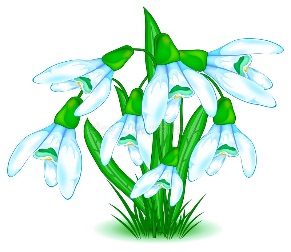 Разучите вместе с детьми весеннее стихотворение ЧудесаПо опушке шла ВЕСНА, Ведра с дождиком несла, Оступилась на пригорке –Опрокинулись ведерки! Зазвенели капли -Загалдели цапли. Испугались муравьи:Двери заперли свои. Ведра с дождиком ВЕСНАДо села не донесла. А цветное коромыслоУбежало в небесаИ над озером повисло -ЧУ – ДЕ - СА!В. Степанов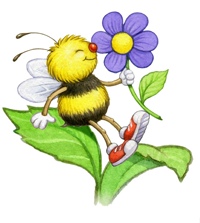 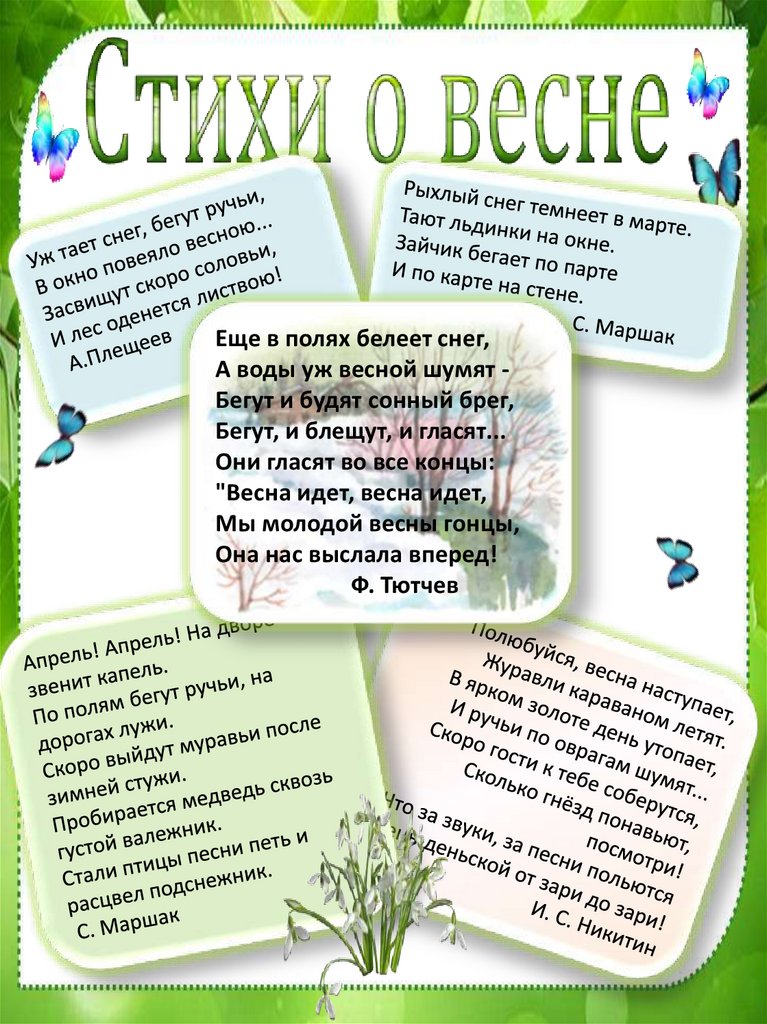 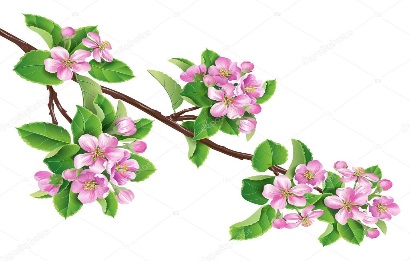          Материал подготовила:          ст. воспитатель 1 ККЧеренок Наталья Алимовна                                          Апрель, 2021Филиал МБДОУ д/с «Березка»Зерноградского района –д/с им. В.М. Касьяненко Цветущая  весна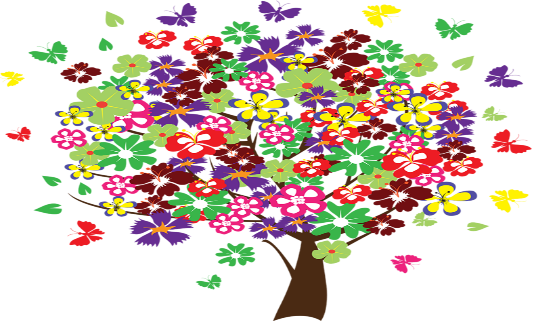 ПАМЯТКА РОДИТЕЛЯМ